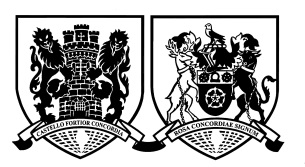 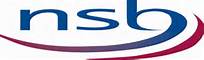  for BoysTEACHER of ENGLISHFor January 2021(MPS/UPS – starting point to be negotiated at interview)Northampton School for Boys is an independent academy for boys aged 11-18, with a mixed Sixth Form.  There are presently 1640 students on roll, of which 523 are in the Sixth Form (including 181 girls).  The school has Teaching School status and was graded as Outstanding in all aspects of its latest Ofsted inspection. The school’s academic outcomes are exceptional with GCSE results consistently in the top two percentile of all schools in England for boys’ GCSE progress and attainment and in the top ten percent of schools for A Level attainment. Last year eight students attained a place at Oxbridge.NSB was awarded the overall title of national “Educational Establishment of the Year” in 2017, and we also have an exceptional reputation for the breadth and depth of our extra-curricular programme. We have been ranked as the number one or two state school for competitive sport in England for the last six years.The English Team is an exceptionally well-resourced group of experienced, committed and well-qualified teachers.  There have been many exciting developments in recent years which have made English a vibrant and high profile subject.  Our GCSE and A Level English examination results are outstanding and well above the national average for progress and attainment.The subject is taught in sets in Years 7 – 11.  The interest in A Level has remained high each year and there are now eight A Level groups across Years 12 and 13 for English Literature and English Language, which are taught as separate subjects.English is a stakeholder in the delivery of Information & Communications Technology and has, within the team area, a dedicated network of computers.  A variety of software is used, including the school’s Virtual Learning Environment, and every student has internet access and a dedicated school account which can be accessed from home.  English classrooms are equipped with electronic whiteboards. We run the Accelerated Reading programme to all students in Years 7 and 8, with dedicated lesson time in the Library.STAFFINGThere are eight full-time and two part-time members of the English Team, who work closely together and support each other professionally.   Mutual support and teamwork feature strongly.  There is also a contribution from a learning support literacy specialist in Years 7 and 8. The Team is strong at assimilating new developments in English teaching into current practice and gives priority to the production of a consistent, coherent programme.  The English staff are involved in a school-wide extensive programme of extra-curricular activities. The team is also ably supported by a member of the Senior Leadership Team who is an English specialist.The Team works closely with the Additional Intervention Team and has strong cross-curricular links.   There is a full-time Library Administrator who assists the Team on a variety of reading strategies, information retrieval and library lessons which are delivered through the Accelerated Reading programme.THE POSTApplicants for this post should:have evidence of impact on student progress in English through own teaching; be able to teach pupils throughout the age and ability range including, ideally, English Language at A Level;be passionate about inspiring students with a love of literature and texts through the ages;be committed to stretching pupils to the full extent of their ability by means of a variety of teaching and learning styles;be committed to their own CPD and want to actively engage with evidence-based strategies in order to continually improve teaching and learning.ACCOMMODATIONThe school benefits from outstanding accommodation due largely to the generosity of donations received from former students to the schools, most notably Sir Humphrey Cripps. These facilities rival any other school in the country. The English Team are housed within purpose-built accommodation which consists of 16 classrooms, computer rooms, Sixth Form common room and restaurant facilities.  Eight classrooms are dedicated to English. The English Team Base provides a hub from which the Team operate.SCHOOL-BASED IN-SERVICE TRAININGThe school is committed to an extensive in-service, training and development programme.  A structured induction programme is provided for all teachers new to the school. The post is supported by outstanding professional opportunities through the Teaching School arm of the school and through potential System Leadership opportunities within Teaching School Alliance institutions.The governors actively seek ways in which to attract and retain good teachers.   This currently includes, amongst other things: a free Surface Pro Device, free use of the 25M Swimming Pool and School Gym, free counselling and mental health support and free access to qualified physiotherapy.  Please see this link for full details: NSB Employee BenefitsSAFEGUARDINGThe Academy is committed to safeguarding and promoting the welfare of children and vulnerable adults and expects all staff and volunteers to share this commitment.  All posts working with children and young people will be subject to an Enhanced Disclosure and Barring Service check.R. BernardHeadmaster